ПРЕСС-МЕРОПРИЯТИЕ 
15 ОКТЯБРЯ 2021 ГОДА, 
ПОСВЯЩЕННОЕ СТАРТУ 
ВСЕРОССИЙСКОЙ ПЕРЕПИСИ НАСЕЛЕНИЯ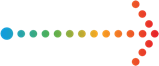 15 октября 2021 года в 12:00 в Москве на площадке агентства ТАСС прошло большое пресс-мероприятие с участием руководства Росстата, посвященное началу Всероссийской переписи населения. Была организована прямая интернет-трансляция мероприятия.Основной задачей пресс-мероприятия было сообщить максимально широкой аудитории о начале Всероссийской переписи населения, рассказать о полной готовности к ней Росстата и его территориальных органов, первом дне и первых цифрах участия, значении переписи.Для усиления информационного эффекта, более широкого охвата представителей СМИ и экспертного сообщества Маристатом были приглашены представители  региональных СМИ на синхронное проведение пресс-мероприятия.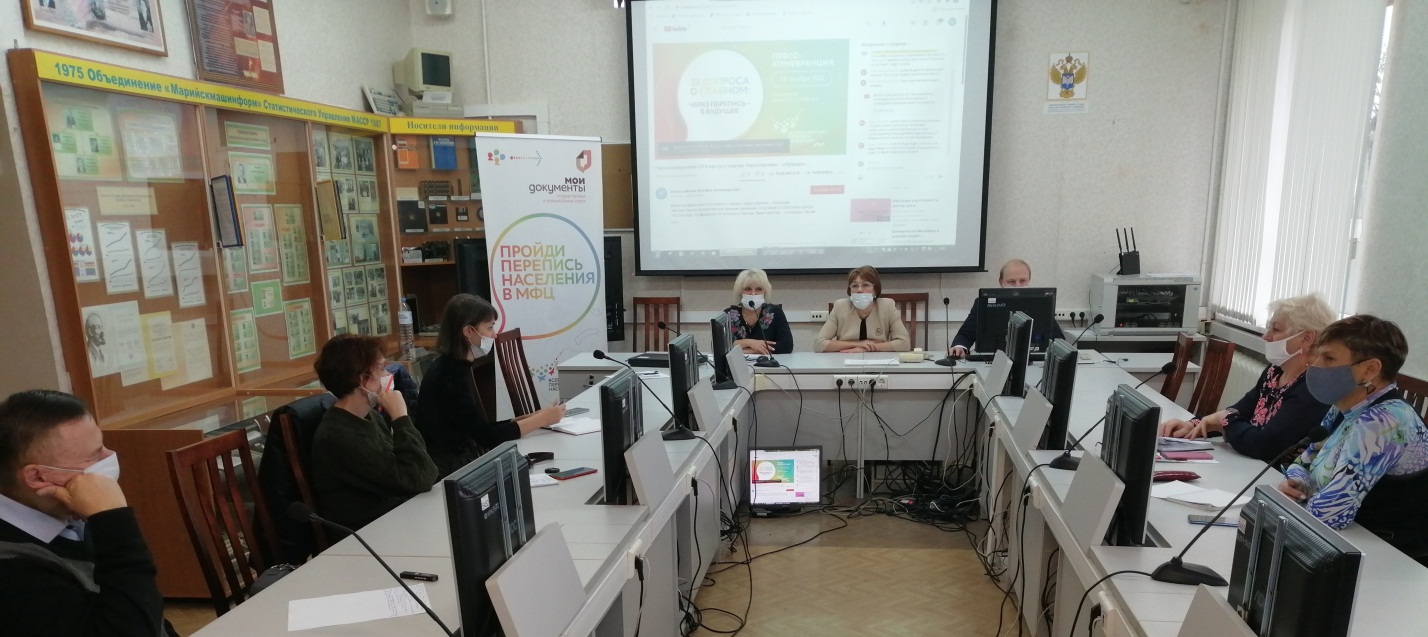 